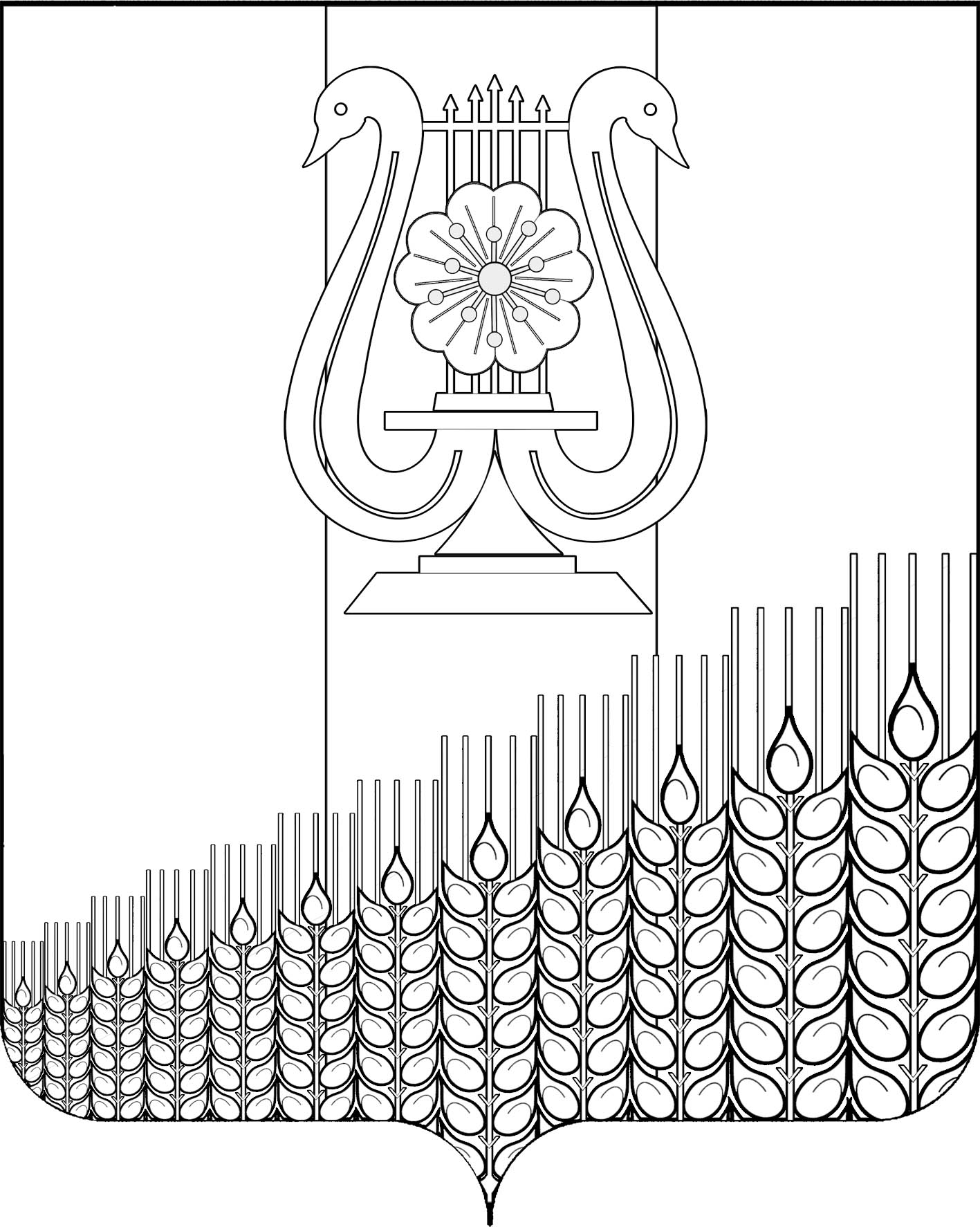 СОВЕТПЕРВОМАЙСКОГО СЕЛЬСКОГО ПОСЕЛЕНИЯКУЩЁВСКОГО РАЙОНАР Е Ш Е Н И Еот 10.04.2024  г.					                                                     № 218поселок ПервомайскийО внесении изменений в решение Совета Первомайского сельского поселения Кущевского района от 15 февраля 2022 года № 132 «Об утверждении Положения о муниципальной службев Первомайском сельском поселении Кущевского района»Руководствуясь Федеральным законом от 6 октября 2003 г. № 131-ФЗ «Об общих принципах организации местного самоуправления в Российской Федерации», Федеральным законом от 2 марта 2007 г. № 25-ФЗ «О муниципальной службе в Российской Федерации», законом Краснодарского края от 8 июня 2007 г. № 1244-КЗ «О муниципальной службе в Краснодарском крае», в целях приведения нормативного правового акта Совета Первомайского сельского поселения Кущевского района в соответствие с действующим законодательством, Совет Первомайского сельского поселения Кущевского района район РЕШИЛ:1. Внести в приложение к решению Совета Первомайского сельского поселения Кущевского района от 15 февраля 2022 г. № 132 «Об утверждении Положения о муниципальной службе в Первомайском сельском поселении Кущевского района» (далее – Положение о муниципальной службе) следующие изменения:1.1. Часть 1 статьи 10 «Основные обязанности муниципального служащего» дополнить пунктом 12 следующего содержания:«12) сообщать в письменной форме представителю нанимателя (работодателю) о ставших известными изменениях сведений, содержащихся в анкете, предусмотренные статьей 15.2 настоящего федерального закона, за исключением сведений, изменение которых произошло по решению представителя нанимателя (работодателя) (далее - сведения, содержащиеся в анкете).»;1.2. Подпункт 8  части 1 статьи 11 «Ограничения, связанные с муниципальной службой»  изложить в новой редакции:«8) представления при поступлении на муниципальную службу и (или) в период ее прохождения подложных документов и (или) заведомо ложных сведений, подтверждающих соблюдение ограничений, запретов и требований, нарушение которых препятствует замещению должности муниципальной службы, либо непредставления документов и (или) сведений, свидетельствующих о несоблюдении ограничений, запретов и требований, нарушение которых препятствует замещению должности муниципальной службы;»;1.3. Дополнить статьей 15.2 главу 3 «Правовое положение (статус) муниципального служащего в Краснодарском крае» следующего содержания:« Статья 15.2 «Представление анкеты, сообщение об изменении сведений, содержащихся в анкете, и проверка таких сведений»1. Гражданин при поступлении на муниципальную службу представляет анкету.2. Муниципальный служащий сообщает в письменной форме представителю нанимателя (работодателю) о ставших ему известными изменениях сведений, содержащихся в анкете.3. Форма анкеты, в том числе перечень включаемых в нее сведений, порядок и сроки их актуализации устанавливаются Президентом Российской Федерации.4. Сведения, содержащиеся в анкете, могут быть проверены по решению представителя нанимателя (работодателя) или уполномоченного им лица. Проверка сведений, содержащихся в анкете, осуществляется кадровой службой муниципального органа путем направления в органы публичной власти и организации, обладающие соответствующей информацией, запросов в письменной форме, в том числе посредством государственных информационных систем. Органы публичной власти и организации, обладающие соответствующей информацией, обязаны предоставить запрашиваемую информацию не позднее одного месяца со дня получения указанного запроса.»;1.4. Подпункт 2 части 2 статьи 17 «Поступление на муниципальную службу» изложить в новой редакции:«2) анкету, предусмотренную статьей 15.2 настоящего Федерального закона;»;1.5. Часть 3 статьи 17 «Поступление на муниципальную службу» изложить в новой редакции:«3. Сведения (за исключением сведений, содержащихся в анкете), представленные в соответствии с настоящим Федеральным законом гражданином при поступлении на муниципальную службу, могут подвергаться проверке в установленном федеральными законами порядке. В отдельных муниципальных образованиях федеральными законами могут устанавливаться дополнительные требования к проверке сведений, представляемых гражданином при поступлении на муниципальную службу.»;1.6. Подпункты 11, 11.1 статьи 31 «Кадровая работа в муниципальном образовании» изложить в новой редакции:«11) организацию и проведение проверок представляемых гражданином сведений при поступлении на муниципальную службу и в период ее прохождения муниципальным служащим;11.1) оформление допуска установленной формы к сведениям, составляющим государственную тайну;».2. Общему отделу администрации Первомайского сельского поселения Кущевского района (Дмитриченко И.И.) обнародовать настоящее решение в специально установленных местах для обнародования и разместить на официальном сайте администрации Первомайского сельского поселения Кущевского района в информационно – телекоммуникационной сети «Интернет».3. Контроль по исполнению настоящего решения возложить на постоянную комиссию по социальным вопросам (Шостак Л.И.) Совета Первомайского сельского поселения Кущевского района.4. Решение вступает в силу после его обнародования.Глава Первомайского сельского поселения Кущевского района                                    М.Н.ПоступаевПредседатель СоветаПервомайского сельского поселения Кущёвского района                             А.М.Конышев